Коварство сахарного диабета. Все о сахарном диабете. Давайте сначала разберемся уважаемые читатели о симптомах сахарного диабета и ответим на важные вопросы. Если вы обнаружите подобные проявления симптомов, вам следует незамедлительно обратиться к врачу терапевту. Сахарный диабет – очень серьезная и опасная для жизни болезнь.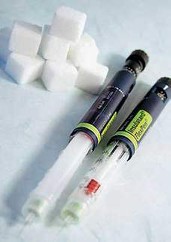 1. Испытываете ли вы постоянное чувство жажды?2. Испытываете ли вы часто чувство сухости во рту?3. Вас беспокоит кожный зуд?4.У вас снизился вес, несмотря на возросший аппетит?5. В последнее время у вас появилась слабость, необоснованная раздражительность?6. Беспокоит ли вас учащенное мочеиспускание (особенно по ночам)?7. Повысился ли у вас в последнее время аппетит, вы стали больше кушать?8. В последнее время вы стали чаще болеть различными инфекционными заболеваниями (фурункулез, бронхит, цистит и так далее)?Также, вас беспокоит:9. Неясность зрения (белая пелена перед глазами).10. Онемение и покалывание в конечностях, тяжесть в ногах, судороги икроножных мышц.11. Очень медленное заживление ран.Ну что, вполне резонный вопрос, а что страшного в том, что уровень сахара повышен ? Для того чтобы дать ответ на этот вопрос, нам придется более детально рассмотреть внутренний механизм заболевания сахарным диабетом.Сахар, как и другие углеводы, является источником энергии, необходимой для жизнедеятельности нашего организма. Для того чтобы попал сахар в клетку, нужен гормон инсулин, который вырабатывается поджелудочной железой. Это происходит в норме (при нормальном функционировании этого механизма).А что происходит, если по каким-то причинам поджелудочная железа перестает вырабатывать инсулин, либо вырабатывает дефектный (неполноценный) гормон ? Происходит следующее:- Сахар (глюкоза) остается в крови и не попадает в клетку.- Клетки организма не получают достаточного питания.- Пытаясь получить недостающее питание, клетки организма стараются получить сахар (глюкозу) другим способом: добывая глюкозу через стенки сосудов. Стенки сосудов становятся более ломкими и плотными, что ведет к нарушению кровотока. Повреждение кровеносных сосудов приводит к осложнениям сахарного диабета.Причины диабета.Самые основные причины возникновения сахарного диабета:* Наследственная предрасположенность. Необходимо свести на нет все прочие факторы, влияющие на развитие сахарного диабета.* Некоторые болезни. В результате которых происходит поражение бета-клеток, вырабатывающих инсулин. Это болезни поджелудочной железы – панкреатит, рак поджелудочной железы, заболевания других желез внутренней секреции.* Вирусные инфекции. Краснуха, ветряная оспа, эпидемический гепатит и некоторые другие заболевания, включая грипп. Эти инфекции играют роль спускового механизма для людей группы риска.* Нервный стресс. Людям группы риска следует избегать нервного и эмоционального перенапряжения.* Ожирение. Нужно усиленно бороться с избыточным весом.* Возраст. При увеличении возраста на каждые десять лет вероятность заболевания диабетом повышается в два раза.            Диагностика диабета.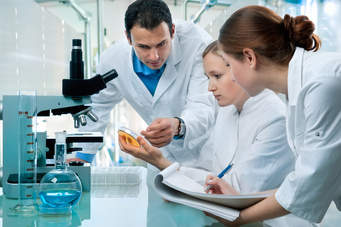 Лишь лабораторные исследования могут определить большую точность уровня сахара в крови. Выслушав и осмотрев больного (человек жалуется на жажду, потерю веса, онемение конечностей), врач назначает два теста. Один тест определяет уровень сахара в крови, а второй – уровень сахара в моче. Если сахарного диабета нет, то в моче сахар не определяется, так как почки удерживают глюкозу. Но если уровень сахара повышен, почки начинают пропускать глюкозу в мочу.Формы сахарного диабета.       Диабет 1 типа (инсулинозависимый). Диабет молодых, диабет худых. Чаще всего возникает в возрасте до 40 лет. Течение болезни довольно тяжело и во всех случаях требует лечения с помощью инсулина.Причина: выработка организмом антител, которое уничтожают клетки поджелудочной железы, вырабатывающие инсулин. Диабет 1 типа является пожизненным заболеванием, и единственный способ поддержать уровень инсулина – это постоянный ввод его в организм с помощью шприца или других разработанных для этого устройств. Инъекции инсулина позволяют больному сохранять привычный образ жизни, однако для стабильно удовлетворительного состояния здоровья уколы инсулина придется делать всю жизнь. Схему инъекций и объем вводимого инсулина может определить только высококвалифицированный специалист. Но после специального обучения, больной может самостоятельно измерять свой уровень сахара и менять дозу инсулина в зависимости от показаний глюкометра. В этом случае инсулинотерапия становится менее обременительной, и больной получает возможность жить более полной жизнью, разнообразить диету и физические нагрузки.Диабет 2 типа (инсулинозависимый). Диабет пожилых, диабет тучных. Возникает после 40 лет, чаще всего на фоне избыточной массы тела. Причина: при избыточной массе тела клетки перегруженны питательными веществами и потеряли чувствительность к инсулину. “Это заболевание неизлечимо, однако с ним можно поладить”, примерно такие слова слышит от врача каждый новоприбывший в ряды диабетиков. Первоначально при лечении диабета 2 типа назначается диета. Чаще всего рекомендуется медленно снижать вес (по 2 – 3 килограмма в месяц) до нормального и поддерживать его в течении всей жизни. Если диеты недостаточно, то прибегают к сахаропонижающим таблеткам и, в крайнем случае, к инсулину.В чем коварство диабета ? Коварство диабета заключается в том, что он не проявляется на первых порах. Опасен даже не столь сам диабет, сколько его последствия, а это – серьезные заболевания зрения, почек, кровеносных сосудов, нижних конечностей.Если больной не заботится о том, чтобы постоянно поддерживать нормальный уровень сахара в крови, постепенно развиваются осложнения диабета. Больных начинают беспокоить покалывание и онемение конечностей, зябкость стоп и нарушение чувствительности. В дальнейшем из-за нарушения кровообращения развивается поражение периферических сосудов, что может закончится диабетической гангреной и ампутацией конечности. Стоит заметить, что отсутствие болей в ногах не означает отсутствие пораженных сосудов. Сахарный диабет настолько сильно поражает сетчатку, артерии, вены и капилляры глаза, что возможна даже полная слепота. При 1 типе диабета снижение зрения может долго не проявляться, а примерно через 10 лет вдруг обнаружить себя. К сожалению, при 2 типе зрение начинает снижаться раньше. При пораженных кровеносных сосудах нарушаются функции почек, появляется так называемая почечная недостаточность, когда почки не способны образовывать и выводить мочу из организма. Так как гормон инсулина поддерживает стенки сосудов в тонусе, при его недостатке у больных сахарным диабетом в несколько раз чаще развиваются инфаркт миокарда, инсульт, сердечная недостаточность. Если у больного долгое время повышен сахар в крови, может развиваться диабетическая кома. Лечебное питание при сахарном диабете.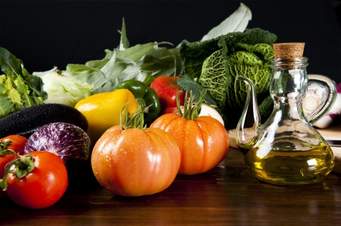 Цель диеты – способствовать нормализации углеводного обмена у больных. Назначается она на длительный срок и характеризуется ограничением жиров и углеводов за счет сахара и сладостей.Из диеты исключаются такие углеводы, как сахар, мед, варенье, конфеты. Потребность организма в углеводах предпочтительнее удовлетворять за счет хлеба, каши, овощей и фруктов.Вместо сахара в диету включают ксилит, представляющий собой пятиатомный спирт. По сладости ксилит равен сахарозе, калорийность их практически одинакова (1 грамм ксилита дает 4 калории). Дневная норма ксилита для больных 40 – 50 грамм. Ксилит обладает также легким послабляющим действием и стимулирует желчеотделение.У больных сахарным диабетом наряду с расстройством углеводного обмена нарушается и жировой обмен. Поэтому содержание жира в диете снижено до 70 – 80 грамм, из которых не менее 30 грамм должны составлять растительные масла (подсолнечное, кукурузное, оливковое).Для улучшения функций печени в рацион больных сахарным диабетом необходимо вводить такие белковые продукты, как морская рыба, творог и различные не рыбные морепродукты, богатые йодом.У больных сахарным диабетом наблюдается недостаточность некоторых витаминов, в частности аскорбиновой кислоты вследствие ее плохого усвоения организмом, а также витаминов А и группы В. Поэтому диета должна содержать повышенное количество этих витаминов.Рекомендуются следующие продукты и способы их кулинарной обработки. Хлеб – преимущественно ржаной, отрубной или специальных диетических сортов – белково-пшеничный и белково-отрубной (200 – 300 грамм в день).Холодные блюда – вымоченная сельдь, сыры, нежирная ветчина, диабетическая колбаса, рыба отварная и заливная, салаты из свежей и квашенной капусты, огурцов, помидоров с растительным маслом.Супы – на молоке, овощных, крупяных отварах, мясокостном и слабых мясном и рыбном бульонах (1 – 2 раза в неделю) с различными крупами, макаронными изделиями, овощами, небогатыми сахарами (капуста, кабачки, картофель), бобовыми.Блюда из мяса – нежирной говядины, телятины, обрезной свинины, мяса кролика, кур в отварном или запеченном виде.Блюда из рыбы – трески, щуки, сазана, наваги, другой нежирной рыбы преимущественно в отварном или запеченном виде.Яйца – в составе блюд или в виде белковых омлетов (1 – 2 раза в день). Молочные продукты – все виды кисломолочных продуктов, за исключением сладких сырковых масс, сметана и сливки – в ограниченном количестве.Блюда и гарниры из круп – в ограниченном количестве (преимущественно из овсяной, гречневой), допускаются блюда из бобовых. Блюда и гарниры из овощей – используются овощи, содержащие небольшое количество сахаров. Например: все сорта капусты (белокочанная, цветная, брюссельская, савойская), кабачки, огурцы, редис, салат, помидоры. При использовании моркови, свеклы, репы, брюквы их предварительно вымачивают или отваривают в нарезанном виде для удаления избытка сахара. Фрукты и ягоды – несладких сортов с сыром, вареном и печеном виде без сахара.Соусы – на овощных и слабых грибных отварах, также на некрепких мясных и рыбных бульонах. Напитки готовят без сахара либо с добавлением ксилита или сорбита: чай, чай с молоком, некрепкий кофе, фруктовые несладкие соки, сок квашеной капусты.Режим питания – 5 – 6 раз. Солят пищу нормально. Свободной жидкости – 1,5 – 2 литра. Все блюда готовят преимущественно в отварном и запеченном виде.Исключить: сдобное печенье, богатые сахаром плоды, ягоды, включая и сухофрукты, сладкие соки и напитки с сахаром, жирное мясо, птица, рыба, баранье, свиное, говяжье сало, острые пряные закуски, копчености, маринады.Примерное меня на один день для примера.
* Первый завтрак: гречневая каша, мясной паштет, чай с молоком на ксилите, масло, хлеб.* Второй завтрак: творог, стакан кефира, хлеб, масло, чай.* Обед: овощной суп, отварное мясо с картофелем, яблоко.* Ужин: зразы из моркови с творогом, отварная рыба с капустой, чай.* На ночь: стакан кефира.
                                                                                                  ГБУЗ РК «Ижемская ЦРБ»диабетологический кабинет 2014 год